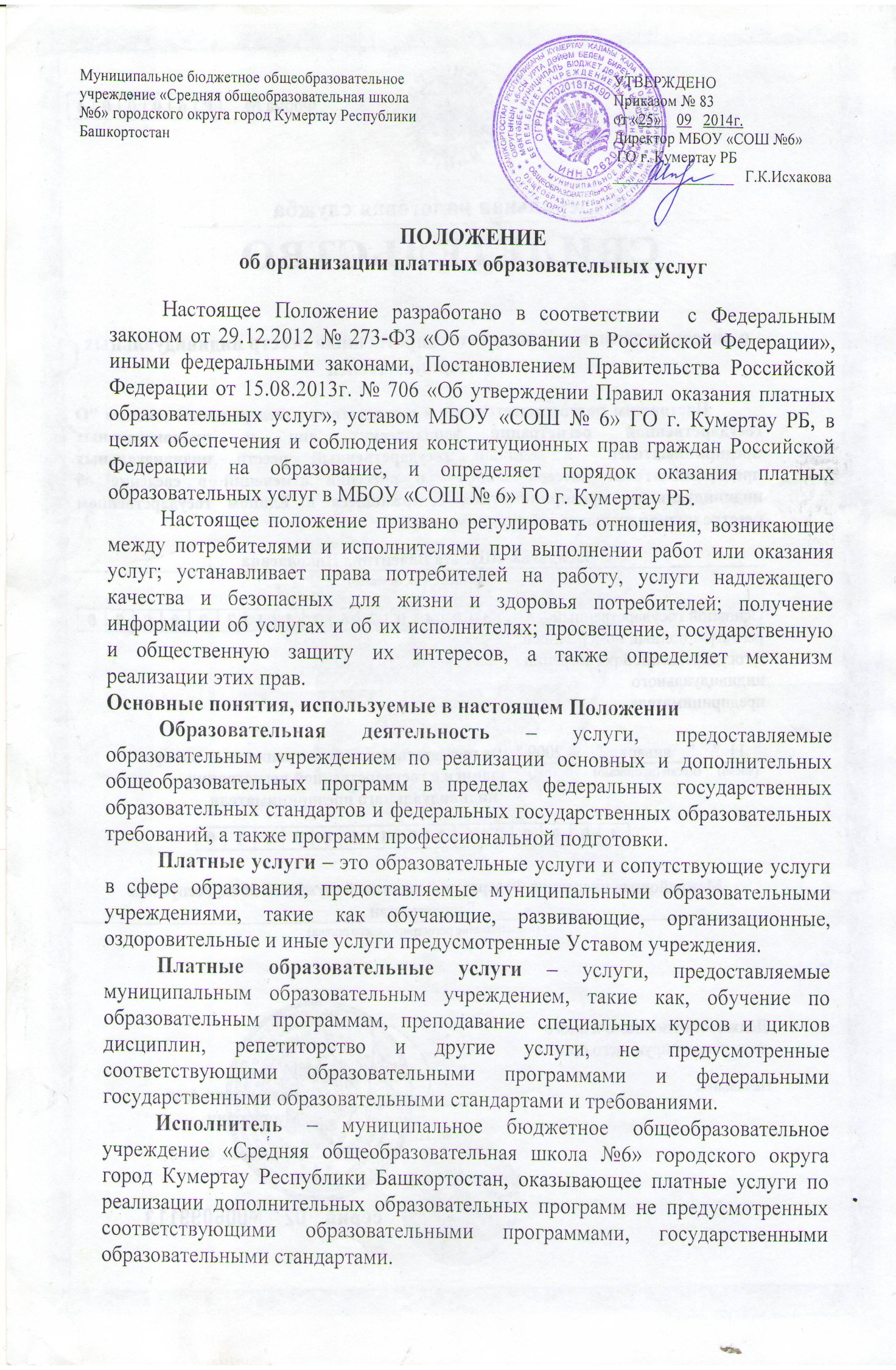 	Заказчик – юридическое или физическое лицо, заказывающее для гражданина, в том числе не достигшего совершеннолетнего возраста, образовательные услуги и оплачивающее их. Заказчиком может быть организация не зависимо от её организационно-правовой формы, один из родителей или иной законный представитель потребителя, другие физические лица, гарантирующие финансирование обучения. 	Потребитель – совершеннолетний, обучающийся в ОУ или иное лицо, заказывающее образовательные услуги для себя и оплачивающее их, или лицо, в том числе не достигшее совершеннолетнего возраста, получающее образовательные услуги, которые заказал и приобрел для него заказчик.1. Общие положения1.1. Платные образовательные услуги предоставляются с целью всестороннего удовлетворения образовательных потребностей граждан. 1.2. Образовательное учреждение вправе оказывать платные образовательные услуги по направлениям: 	1. Образовательные и развивающие: - изучение специальных дисциплин сверх часов и сверх программ, предусмотренных учебным планом; - спецкурсы; - организация кружков по обучению игре на музыкальных инструментах, кройки и шитью, вязанию, дизайну помещений, флористике; - создание различных студий, групп художественно-эстетической направленности; - создание групп по адаптации и подготовке детей к обучению в Учреждении (школа раннего развития детей 5-6 лет). 	2.Оздоровительные услуги, направленные на охрану и укрепление здоровья обучающихся: физкультурно-оздоровительные, спортивные кружки. В соответствии с ч.2 ст.48 Федерального закона «Об образовании в Российской Федерации» педагогические работники учреждения не вправе оказывать платные образовательные услуги обучающимся в данной организации, если это приводит к конфликту интересов. 1.3. Платные образовательные услуги осуществляются за счет внебюджетных средств: - спонсоров; - сторонних организаций; - средств родителей или частных лиц. 1.4. Платные образовательные услуги не могут быть оказаны взамен и в рамках образовательной деятельности, финансируемой из средств бюджета. 1.5. Взаимоотношения образовательного учреждения и обучающегося, воспитанника, его родителей или лиц, их заменяющих, регулируются договором, определяющим уровень образования, сроки обучения, размер платы за обучение, иные условия. Отношения в области защиты прав потребителей регулируются Гражданским кодексом РФ и РБ, Законом о защите прав потребителей, статья 1, и правовыми актами. 1.6. Если международным договором РФ установлены иные правила о защите прав потребителей, чем те, которые предусмотрены Законом о защите прав потребителей РФ, то применяются правила международного договора /статья 2/. 1.7. Право потребителей на просвещение в области защиты прав потребителей обеспечивается посредством включения соответствующих требований и посредством организации системы информации потребителей об этих правах и о необходимых действиях по защите этих прав /статья 3/. 1.8. Исполнитель обязан выполнить работу или оказать услугу, качество которых соответствует договору. 1.9. При отсутствии в договоре условий о качестве работы, услуги, исполнитель обязан выполнить работу или оказать услугу пригодную для целей, для которых работа или услуга такого рода обычно используется. 1.10. Если исполнитель при заключении договора был поставлен потребителем в известность о конкретных целях выполнения работы, оказания услуги, исполнитель обязан выполнить работу или оказать услугу, пригодную для использования в соответствии с этими целями. 1.11. Если стандартом предусмотрены обязательные требования к качеству работы или услуги, исполнитель обязан выполнить работу или оказать услуги, соответствующие этим требованиям. 2. Компетенция и ответственность образовательного учреждения2.1. Главная цель оказания платных образовательных услуг - создание благоприятных условий для всестороннего удовлетворения образовательных потребностей граждан. 2.2. Образовательное учреждение самостоятельно в определении перечня платных образовательных услуг, в подборе и расстановке кадров. 2.3. К компетенции школы относятся: 2.3.1. Материально-техническое обеспечение и оснащение образовательного процесса в пределах собственных финансовых средств.2.3.2.Подбор, прием на работу и расстановку педагогических кадров, ответственность за уровень их квалификации. 2.3.3. Организацию и совершенствование научно-методического обеспечения образовательного процесса. 2.3.4. Разработку и утверждение рабочих программ учебных курсов. 2.3.5.Установление структуры управления деятельностью платных образовательных услуг, распределения должностных обязанностей. 2.3.6.Установление ставок заработной платы, надбавок, доплат к должностным окладам, порядка и размеров премирования работников, занятых оказанием и организацией платных услуг, в том числе руководителя учреждения. 2.3.7. Самостоятельное формирование контингента учащихся, нуждающихся в платных образовательных услугах.2.3.8. Образовательное учреждение вправе снижать цены на получение платных услуг отдельным категориям получателей этих услуг за счет других внебюджетных источников финансирования или оказывать их на безвозмездной основе.МБОУ «СОШ № 6» ГО г. Кумертау РБ предоставляет льготы по оплате за оказание платных образовательных услуг:- для детей сирот и опекаемых – в размере 30%;- для детей из многодетных и неполных семей, имеющих доход ниже прожиточного минимума – в размере 30%;- для детей – инвалидов – в размере 30%;- для детей работников МБОУ «СОШ № 6» ГО г. Кумертау РБ – в размере 30%.Льготы предоставляются по приказу директора на основании заявления родителей.2. 4. Образовательное учреждение ответственно: - за качественное освоение учебного материала, выбранных форм обучения в рамках стандартов, оговоренных при заключении договоров; - за жизнь и здоровье работников школы и обучающихся во время образовательного процесса.3. Организация платных  образовательных услуг3.1. Школа обладает самостоятельностью в организации платных дополнительных образовательных услуг. 3.2. Обучение и воспитание проводятся на языке, согласно запросам обучающихся и их родителей, с учетом возможностей школы. 3.3. Комплектование групп по возрастам, видам и направлениям производится на основании заявления от родителей и после заключения договора в течение учебного года. 3.4. Количество групп определяется по мере комплектования. 3.5. Продолжительность и последовательность учебных занятий определяется расписанием, составленным ответственным за форму обучения и утвержденным директором школы. 3.6. Ответственность за своевременную оплату и посещение учениками занятий согласно расписания платных образовательных услуг возлагается на родителей или лиц, их заменяющих. 3.7. Для организации в школе платных образовательных услуг необходимо: - провести анкетирование родителей школы и учащихся старших классов. Выясняется, кто и какие платные образовательные услуги хотел бы получить; -проанализировать результаты анкетирования. Выяснить виды запрашиваемых платных образовательных услуг; - провести анализ педагогического коллектива образовательного учреждения. Цель - выяснить, имеется ли кадровая возможность удовлетворить спрос родителей и учащихся старших классов на платные образовательные услуги силами только педагогов школы; - выяснить возможность привлечения специалистов-совместителей, в том числе из ВУЗов; - составить проект перечня платных образовательных услуг, который представляется на утверждение родительскому комитету учреждения; - после утверждения перечня (набора) платных образовательных услуг заключить индивидуально с каждым учителем и работниками других организаций Трудовое соглашение (договоры подряда) на выполнение работ; - директору образовательного учреждения издать приказ об организации в учреждении платных образовательных услуг. Назначить в соответствии с заключенным договором ответственное лицо за данное направление работы. Указать состав работников, их ответственность за жизнь, здоровье и благополучие обучающихся во время занятий, за соблюдение правил техники безопасности и пожарной безопасности. Определить режим работы; - утвердить учебный план, график работы, штатное расписание занятий; - составить смету на платные образовательные услуги; - всю обязательную информацию по платным образовательным услугам разместить на сайте образовательного учреждения; - заключить договоры с заказчиком в двух экземплярах с каждым родителем индивидуально, на оказание платных дополнительных образовательных услуг в каждом случае персонально на определённый срок (в течение оговоренного периода возможны дополнительные соглашения к договору). 4. Права и обязанности участников оказания платных образовательных услуг4.1. Трудовые отношения работников, участников оказания платных дополнительных образовательных услуг регулируются трудовым соглашением, заключенным между администрацией школы и работником, исполнителем, заключенным на определенный срок, действующим трудовым законодательством и уставом школы 4.2. Ставки заработной платы /должностные оклады/ работников, исполнителей, занятых оказанием платных образовательных услуг определяются на основе договора между "заказчиком" и "исполнителем". 4.3. Руководителем учреждения, оказывающим платные образовательные услуги, за счет сметы на оказание соответствующих видов услуг устанавливаются надбавки к должностным окладам. Порядок и размеры этих надбавок определяются учреждением самостоятельно, в соответствии с действующим Положением о платных образовательных услугах. Решение вышестоящих органов на установление данных надбавок не требуется. 4.4. Если для оказания платных образовательных услуг необходимо создание самостоятельного структурного подразделения, штатное расписание данного подразделения определяется и утверждается учреждением самостоятельно. 4.5. Оплата за оказание и организацию платных образовательных услуг производится только лицам, непосредственно занятым этим видом деятельности. Директор школы утверждает штатное расписание и смету расходов по платным услугам. 4.6. За нарушение трудовой дисциплины администрация школы вправе расторгнуть трудовой договор с исполнителем в соответствии с требованиями ст.81 Трудового кодекса РФ. 4.7. Качество выполненных работ (услуг) и гарантийный период, использования услуги, работы, определяется условиями договора между "Заказчиком" и "Исполнителем" и может исчисляться единицами времени 4.8 Информация об исполнителе: 4.8.1. Исполнитель обязан довести до сведения потребителя наименование своей организации, место ее нахождения /юридический адрес/ и режим ее работы. Исполнитель должен предоставить потребителю информацию о государственной регистрации и наименовании зарегистрировавшего его органа. 4.8.2. Если виды деятельности, осуществляемые исполнителем, подлежат лицензированию, потребителю должна быть предоставлена информация о номере лицензии, сроке ее действия, а также информация об органе, выдавшем эту лицензию. 4.9 Информация о работах, услугах: 4.9.1.Исполнитель, изготовитель обязан своевременно предоставить потребителю необходимую и достоверную информацию о работах, услугах, обеспечивающую возможность их правильного выбора 4.9.2 Информация о работах, услугах в обязательном порядке должна содержать: - обозначения стандартов, обязательным требованиям которых должны соответствовать работы, услуги; - сведения об основных потребительских свойствах работ, услуг; - цену и условия приобретения работ, услуг; правила и условия эффективного использования услуг; - место нахождения /юридический адрес/ исполнителя и место нахождения организации, уполномоченный на принятие претензий от потребителей на виды платных образовательных услуг, информацию о правилах выполнения работ, оказания услуг. 4.10. Режим работы исполнителя, осуществляющего платные образовательные услуги, устанавливается им самостоятельно, утверждается руководителем организации платных образовательных услуг и доводится до сведения потребителей. 4.11. Невозможность использования приобретенных услуг по назначению, потребитель вправе, потребовать предоставления ему разумной и надлежащей информации в оговоренный срок. Если информация не будет предоставлена, потребитель вправе расторгнуть договор. При рассмотрении требований о возмещении убытков, причиненных недостоверной информацией о работе, услуге, необходимо исходить из предложения об отсутствии у потребителя специальных познаний о свойствах и характеристиках работы, услуги. Исполнитель освобождается от ответственности за неисполнение или ненадлежащее исполнение обязательств если докажет, что неисполнение обязательств или их ненадлежащее исполнение произошло вследствие не зависящих от него причин или по вине заказчика. Требования потребителя об уплате неустойки подлежат удовлетворению исполнителем в добровольном порядке. 4.13. Потребитель /учащиеся/ имеют следующие права: 4.13.1. Право потребителя на информацию об исполнителе: - потребитель вправе потребовать предоставления необходимой и достоверной информации об исполнителе, режиме его работы и реализуемых им услугах. - информация, указанная в пункте 1 в наглядной и доступной форме доводится до сведения потребителей при заключении договоров о выполнении работ, оказании услуг. 4.13.2. Удовлетворить потребности в необходимом уровне образования. 4.13.3. Получение знаний и образования, превышающего уровень обязательных требований. 4.13.4. Удовлетворения национально-культурных запросов. 4.13.5. Бесплатно пользоваться помещениями, оборудованием. 4.13.6. Выражать мнения и сомнения, касающиеся содержания обучения и получать на них объяснения и ответы. 4.13.7. Вносить предложения и критические замечания по улучшению оказания платных образовательных услуг, устранению недостатков в их работе. 4.13.8. Руководитель платных образовательных услуг не реже одного раза в год организует встречу с потребителями, заказчиками в целях обмена мнениями и суждениями, касающимися организационных вопросов. 4.13.9. Потребитель, которому оказана услуга ненадлежащего качества, при условии, если оно было оговорено исполнителем, вправе по своему выбору потребовать исправление недостатков исполнителем, соразмерного уменьшения цены, расторжение договора. 4.13.10. Требования потребителя рассматриваются на основании условий договора, в котором установлены сроки и стандарты качества оказываемых услуг. 4.13.11. Требования, указанные в пункте 4.13.9. могут предъявляться исполнителю только на основании договора с ним и в письменной форме на имя руководителя платных образовательных услуг. 4.13.12. Изготовитель, в случае необходимости, обязан провести проверку качества оказанной услуги. Потребитель вправе участвовать в проверке качества оказанных платных образовательных услуг. 4.13.13. Гарантийный срок усвоения знаний оговаривается сторонами при заключении договора с учетом индивидуальных особенностей потребителя /заказчика/ и исчисляется со дня заключения договора. 4. 14. Потребители, заказчики обязаны: 4.14.1. Добровольно учиться, глубоко овладевать теоретическими знаниями и практическими навыками, развивать свои способности. 4.14.2. Быть дисциплинированным, не опаздывать на занятия и не пропускать их без справки от врача или письменного уведомления родителей или лиц, их заменяющих. 4.14.3. Беречь школьное оборудование и имущество 4.14.4. Возмещать причиненный вред. 4.14.5. Соблюдать нормы и правила коллективной жизни, проявлять уважение к взрослым и коллегам. 4 15. За нарушение данного положения к ученику могут быть применены следующие меры воздействия: 4.15.1 . Предупреждение исполнителя. 4.15.2. Замечание с предупреждением директора школы. 4.16. Родители и лица, их заменяющие, обязаны обеспечивать посещение детьми учебных занятий и выполнение требований учителя. 5. Ответственность исполнителя и заказчика5.1. За неисполнение либо ненадлежащее исполнение обязательств по договору исполнитель и заказчик несут ответственность, предусмотренную договором и законодательством Российской Федерации. 5.2. При обнаружении недостатка платных образовательных услуг, в том числе оказания их не в полном объеме, предусмотренном образовательными программами (частью образовательной программы), заказчик вправе по своему выбору потребовать: а) безвозмездного оказания образовательных услуг; б) соразмерного уменьшения стоимости оказанных платных образовательных услуг; в) возмещения понесенных им расходов по устранению недостатков оказанных платных образовательных услуг своими силами или третьими лицами. 5.3. Заказчик вправе отказаться от исполнения договора и потребовать полного возмещения убытков, если в установленный договором срок недостатки платных образовательных услуг не устранены исполнителем. Заказчик также вправе отказаться от исполнения договора, если им обнаружен существенный недостаток оказанных платных образовательных услуг или иные существенные отступления от условий договора. 5.4. Если исполнитель нарушил сроки оказания платных образовательных услуг (сроки начала и (или) окончания оказания платных образовательных услуг и (или) промежуточные сроки оказания платной образовательной услуги) либо если во время оказания платных образовательных услуг стало очевидным, что они не будут осуществлены в срок, заказчик вправе по своему выбору: а) назначить исполнителю новый срок, в течение которого исполнитель должен приступить к оказанию платных образовательных услуг и (или) закончить оказание платных образовательных услуг; б) поручить оказать платные образовательные услуги третьим лицам за разумную цену и потребовать от исполнителя возмещения понесенных расходов; в) потребовать уменьшения стоимости платных образовательных услуг; г) расторгнуть договор. 5.5. Заказчик вправе потребовать полного возмещения убытков, причиненных ему в связи с нарушением сроков начала и (или) окончания оказания платных образовательных услуг, а также в связи с недостатками платных образовательных услуг. 5.6. По инициативе исполнителя договор может быть расторгнут в одностороннем порядке в следующем случае: а) применение к обучающемуся, достигшему возраста 15 лет, отчисления как меры дисциплинарного взыскания; б) невыполнение обучающимся по профессиональной образовательной программе (части образовательной программы) обязанностей по добросовестному освоению такой образовательной программы (части образовательной программы) и выполнению учебного плана; в) установление нарушения порядка приема в осуществляющую образовательную деятельность организацию, повлекшего по вине обучающегося его незаконное зачисление в эту образовательную организацию; г) просрочка оплаты стоимости платных образовательных услуг; д) невозможность надлежащего исполнения обязательств по оказанию платных образовательных услуг вследствие действий (бездействия) обучающегося. 6. Порядок получения и использования средств, полученных от оказания платных образовательных услуг и имущественная ответственность6.1. Потребитель обязан оплатить оказываемые платные услуги в порядке и в сроки, указанные в договоре. 6.2. Оплата платных услуг производится безналичным путем на расчетный счет школы. Потребителю в соответствии с законодательством Российской Федерации выдается документ, подтверждающий оплату услуг. 6.3. По соглашению исполнителя и потребителя оплата платных услуг может осуществляться за счет благотворительных пожертвований или иных целевых поступлений. 6.4. Доход образовательного учреждения, получаемый от предоставления платных образовательных услуг, должен реинвестироваться в данное образовательное учреждение в соответствии со сметой расходов. 6.5. Школа по своему усмотрению расходует средства, полученные от оказания платных услуг согласно утвержденной смете и заключенным договорам с предприятиями и организациями на приобретение товаров, оказание услуг. Полученный доход расходуется на цели развития школы: развитие и совершенствование образовательного процесса, развитие материальной базы, материальное стимулирование работников, другие цели. 6.6. Централизованная бухгалтерия казенного учреждения «Управление образования» г.о.г.Кумертау Республики Башкортостан ведет учет поступления и использования средств от платных услуг в соответствии с действующим законодательством. Учет ведется отдельно для каждого вида платной услуги. 6.7. Расходование полученных средств осуществляется в соответствии с утвержденной сметой расходов, при этом 60% полученных средств отводится на оплату труда, 40 % на школьные нужды. 40% средств, определенных на школьные нужды, учреждение вправе расходовать на приобретение скамеек, стульев, стеллажей, шкафов, полок, кресел и другой мебели, не используемой в учебном процессе, приобретение оргтехники, тонеров, заправку картриджа, оплату дополнительной линии интернета, проведение локальной сети, создание и сопровождение сайта, монтаж радио, оплату междугородней связи, приобретение призов, подарков, грамот, фоторамок, распечатывание брошюр, информационных наклеек, буклетов, фотографий, приобретение сувенирной продукции, цветов, значков, канцелярских товаров, изготовление стендов, баннеров, приобретение аптечек, медикаментов, перевязочного материала, лопат, черенков, резиновых ковриков, перчаток, мешков, клея, декоративных светильников, спортивной формы, костюмов, военной формы и аксессуаров, спортивного инвентаря для проведения спортивных секций, пошив костюмов, формы, спецодежды, приобретение воздушных шаров, украшение зала для праздничных мероприятий, изготовление и монтаж жалюзи, приобретение новогодних украшений, елок, открыток, отправка поздравительных телеграмм, оформление подписки на газеты и журналы, приобретение книжной продукции, музыкального оборудования, микрофонов, посуды, красок, колера, водоэмульсии для проведения конкурса рисунков на асфальте, оплата бензина для выезда на экскурсии. 6.8. Имущество, приобретенное за счет доходов от платных образовательных услуг включается в состав имущества, учитываемого на балансе учреждения в установленном порядке. Это имущество является муниципальной собственностью и правовым отношением приравнивается к другому имуществу, закрепленному за Учреждением на праве оперативного управления. 6.9. Вред, причиненный потребителем имуществу исполнителя, вследствие невыполнении пунктов 4. 14 и 4.16 данного Положения подлежит возмещению в полном объеме. 7. Примерный перечень платных образовательных услуг в МБОУ «СОШ № 6» ГО г. Кумертау РБ7.1. Образовательные и развивающие: - изучение специальных дисциплин сверх часов и сверх программ, предусмотренных учебным планом; - спецкурсы; - организация кружков по обучению игре на музыкальных инструментах, кройки и шитью, вязанию, дизайну помещений, флористике; - создание различных студий, групп художественно-эстетической направленности; - создание групп по адаптации и подготовке детей к обучению в Учреждении (школа раннего развития детей 5-6 лет). 7.2. Оздоровительные услуги, направленные на охрану и укрепление здоровья обучающихся: физкультурно-оздоровительные, спортивные кружки.